ILCOR Capetown Meeting Agenda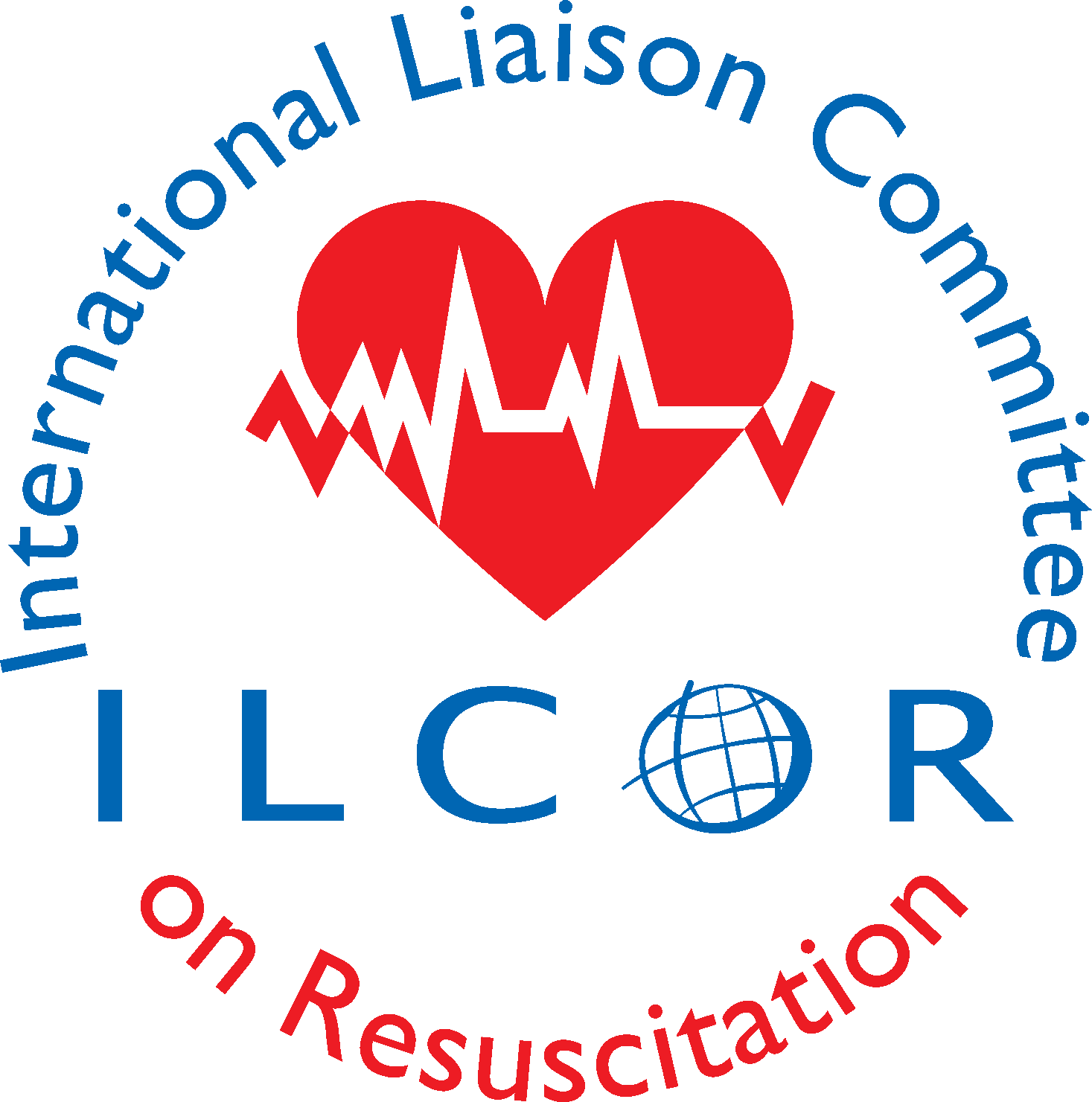 November 2-4, 2019Marriott Crystal Palace Hotel Capetown South AfricaHost Council: Resuscitation Council of Southern Africa	Robert Neumar & Gavin Perkins, Co-Chairs ILCORDavid Stanton, Chair RCSASATURDAY 2 NOVEMBER SUNDAY 3  NOVEMBER MONDAY  NOVEMBER 4 0730-1300RegistrationRCSAFoyer    Crystal 1, 20800-0900SAC meetingPeter MorleyBoardroom 60800-0900Research & Registries Working Group MeetingJerry NolanBoardroom 40900-1030Digital Communications Working Group MeetingKoen MonsieursBoardroom 10900-1000ILCOR Board meetingRobert Neumar          Gavin PerkinsBoardroom 81000-1200Board, TFC/VCs, DL, SAC meetingGavin PerkinsRobert NeumarPeter MorleyMaaret CastrenCrystal 1&21100-1200Membership Working Group MeetingVinay NadkarniBoardroom 21200-1300LUNCH for all                              1230-1300-Opening Welcome, Announcements, Conflict of Interests, Charge for this meeting, C2020 information Gavin Perkins                 Robert NeumarCrystal 1,21300-1400SAC update – TF led reviewsKSU/ESR reviews Prognostic and Diagnostic TemplatesPeter MorleyPlenary1400-1600Task Force Breakout SessionPICOSTs, CoSTRs, ESR/KSU SRs, TFSRs and TF Scoping Reviews -Discussion and DecisionsEach Task Force hears presentations and discussions. 14 one-hour sessions/PICOx6TF=84 PICOs discussed and progressed to meet deadline of 2 January2020TF Breakout Rooms(see room assignments below)1600~TEA BREAK~1630-2100Task Forces to meet in breakout rooms.PICOSTs, CoSTRs, ESR/KSU SRs, TFSRs and TF Scoping Reviews-Discussion and DecisionsTo includeWORKING DINNER~possible plenary session on social mediaNLSFABLSEITPLSALSTF Breakout Rooms(pending)_Crystal 4Boardroom 2Boardroom 6Board room 7Boardroom 1Crystal 30630-0700All participants have breakfast in your respective hotels as breakfast is included in the room rate0700-0800Task Forces to meet in breakout rooms.TF Breakout Rooms0700-0800ILCOR Board, SAC, DLs and TFC/VC Bob Neumar Gavin PerkinsCrystal 1,20800-0900Plenary presentations from task forces on work done yesterday Crystal 1,20900-1200Task Force Breakout SessionPICOSTs, CoSTRs, SRs, ESR/KSU. TFSRs and TF Scoping Reviews -Discussion and DecisionsTea Break 1000-1030TF Breakout Rooms1200-1330LUNCH for all together-Introduction to algorithm review Bob Neumar, Vinay Nadkarni, Ian MaconochieCrystal 1,21330-1600Task Force Breakout Session Algorithms (up to 2 hours)TF Breakout Rooms1600-1615~TEA BREAK~1615-1815Task Force Breakout Sessions PICOSTs, CoSTRs, ESR/KSU SRs, TFSRs and TF Scoping Reviews -Discussion and DecisionsTF Breakout Rooms1815~GROUP PHOTO~1830-2130~OFF-SITE DINNER~*Meet in lobby to board shuttle. Two Oceans Capetown Aquariumhttps://www.aquarium.co.za/0700Breakfast for all Colosseum and Marriot guests in the Marriott0700-0830Breakfast and Algorithms discussions or Scientific Statement proposalsGavin PerkinsCrystal 1,20830-1130Task Force Breakout Sessions Tea Break 1000-1030TF Breakout Rooms1130-1300Plenary TF FeedbackEvidence evaluation next stepsBob NeumarGavin PerkinsPeter MorleyCrystal 1,21300~LUNCH FOR ALL & CLOSE OF MEETING~*Meeting ends for all except delegates to business meeting.Location TBD1400-1700General Assembly Meeting*Closed meeting for delegates and invited observers only.Gavin Perkins, Robert Neumar, ILCOR Delegates and Official ObserversCrystal 1,21300-1700OPTIONAL TASK FORCE MEETINGSTF Breakout RoomsTUESDAY 5 NOVEMBER -0800-1000 ILCOR SESSION in Emergency Medicine Society of Southern Africa Conference (each TF presents 10 minute update on advances in the science)TUESDAY 5 NOVEMBER -0800-1000 ILCOR SESSION in Emergency Medicine Society of Southern Africa Conference (each TF presents 10 minute update on advances in the science)TUESDAY 5 NOVEMBER -0800-1000 ILCOR SESSION in Emergency Medicine Society of Southern Africa Conference (each TF presents 10 minute update on advances in the science)TUESDAY 5 NOVEMBER -0800-1000 ILCOR SESSION in Emergency Medicine Society of Southern Africa Conference (each TF presents 10 minute update on advances in the science)